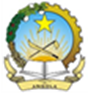 Mission Permanente de la République d’AngolaGenève37e EPU– LIBANDéclaration de l’Angola 18 January 202114h30-18h1mn05 – 2/107Monsieur le Président,L'Angola souhaite la bienvenue à la délégation libanaise et salue sa participation à ce troisième cycle de l'EPU.L'Angola prend note du rapport présenté et souligne les différentes initiatives prises notamment en matière de lutte contre la corruption dans le secteur public et concernant l’enrichissement illicite.L’Angola attache également une grande importance à la mise en œuvre des droits des femmes et des filles. Afin de continuer à soutenir les efforts des autorités libanaises dans ce domaine, l'Angola recommande ce qui suit:1. Prendre des mesures spécifiques visant à renforcer la protection des travailleuses domestiques, y compris des migrantes, 2. Prendre de nouvelles mesures pour mettre fin au mariage forcé des femmes et des filles,3. Renforcer les mesures de lutte contre le travail des enfants en garantissant une protection juridique, L'Angola souhaite plein au Liban pour son EPU. Je vous remercie, Monsieur le Président.